BERITA ACARAPada hari ini Rabu, 2 Februari 2022, telah diselenggarakan ujian sidang skripsi terhadap Peserta didik Program Studi Kedokteran Fakultas Kedokteran dan Kesehatan Universitas Muhammadiyah Jakarta, atas nama :Nama		         	:    Ridwan Radithya SandikaNo. Pokok		:    2017730156Judul Skripsi           	:    Hubungan lama penggunaan Gadget dengan keluhan Computer Vision      Syndrome pada Mahasiswa Program Studi Kedokteran Angkatan 2020      Universitas Muhammadiyah Jakarta.Berdasarkan keputusan moderator/Ketua Penguji dan penguji yang terdiri dari :Moderator		:  dr. Syafarudin Fadli, Sp.MAnggota 		:  Penguji 1 (Materi) dr. Sri Fulina, Sp.M			   Penguji 2 (Metlit)  dr. Sugiarto, Sp.PAPeserta di atas dinyatakan : (pilih salah satu pernyataan di bawah ini)1.	tidak lulus2.	lulus tanpa perbaikan3.	lulus dengan perbaikan sebagai berikut :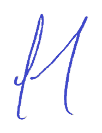 1. dr. Syafarudin Fadli, Sp.M						2. dr. Sri Fulina, Sp.M						......................................3  dr. Sugiarto, Sp.PA							. .....................................   Jakarta, 2 Februari 2022                 	                  Moderator/Ketua Penguji,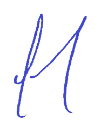                         	   				     dr. Syafarudin Fadli, Sp.MFORMULIR PENILAIAN UJIAN SKRIPSINama		         	:    Ridwan Radithya SandikaNo. Pokok		:    2017730156Judul Skripsi           	:    Hubungan lama penggunaan Gadget dengan keluhan Computer Vision      Syndrome pada Mahasiswa Program Studi Kedokteran Angkatan 2020      Universitas Muhammadiyah Jakarta.Catatan :Rentang  nilai 0-100     Penguji	     dr. Syafarudin Fadli, Sp.MNILAI UJIAN SKRIPSINama		         	:    Ridwan Radithya SandikaNo. Pokok		:    2017730156Judul Skripsi           	:    Hubungan lama penggunaan Gadget dengan keluhan Computer Vision      Syndrome pada Mahasiswa Program Studi Kedokteran Angkatan 2020      Universitas Muhammadiyah Jakarta.							     TotalNilai Akhir =                                 =    ..81,66							 Penguji  							                     Moderator Ketua penguji 							                dr. Syafarudin Fadli, Sp.M    Catatan :      *  ditulis dengan angka                        **  ditulis dengan hurufAspek yang dinilaiNilai*BobotNilai x BobotPenyajian Lisan.Penggunaan WaktuKejelasan PenyajianEfektifitas, Pemakaian AVA2Sistematika PenulisanSesuai Kaidah IlmiahKetepatan Penggunaan BahasaSusunan Bahasa1Isi TulisanLatar BelakangTujuanKerangka TeoriKerangka KonsepDefinisi Operasional ( DO )Desain PenelitianMetode Pengambilan DataAnalisis DataPembahasanKesimpulanSaran3Originalitas RelevansiKeterkinian1Tanya Jawab & atau unjuk kerja :Kejelasan mengemukakan isi skripsiPenguasaan materiKetepatan menjawab pertanyaan3TOTALTOTALTOTAL80Moderator /PengujiNilaidr. Syafarudin Fadli, Sp.Mdr. Sri Fulina, Sp.Mdr. Sugiarto, Sp.PA807590	TOTAL245Rentang Nilai   Rentang Nilai      85,00 - 100A      60,00 - 64,99      C+80,00 - 84,99A-55,00 - 59,99      C75,00 - 79,99B+50,00 - 54,99C-70,00 - 74,99B45,00 - 49,99D65,00 - 69,99B-0 - 44,99E